Condiciones Generales:Lugar de entrega:	Avenida La Revolución No. 222, Colonia San Benito, San SalvadorDias lunes y jueves. Para solicitarlo presentar: Original Orden de Compra, copia CompromisoEntrega de quedan: Presupuestario, Acta de Recepción, Comprobante de Crédito Fiscal (descontando el 1 % en concepto de retención del IVA).Forma de pago:	Credito a 30 dialEntrega de cheques: Dias viernes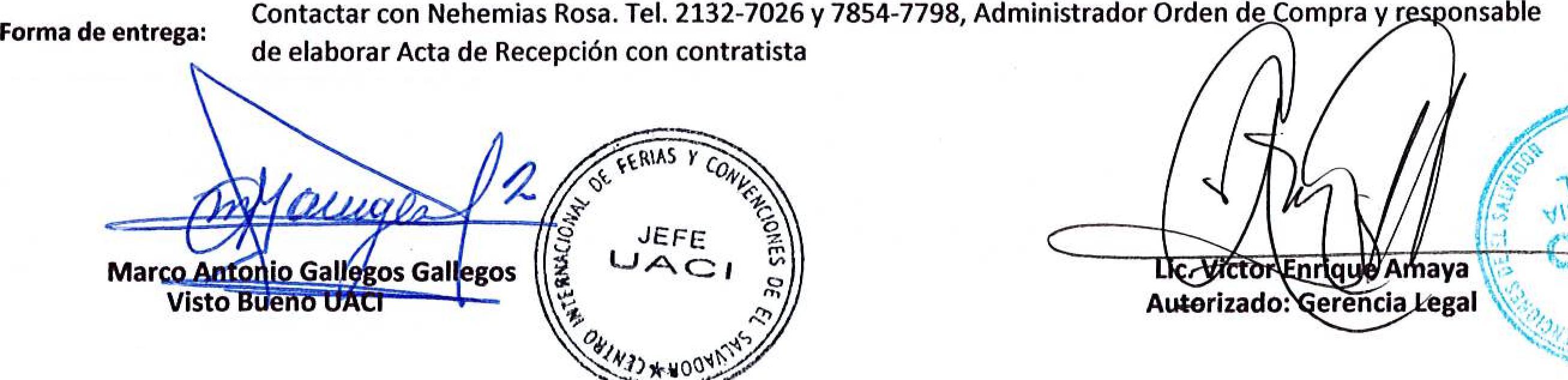 CIFC0Centro internacional de Ferias 
y Convenciones de El SalvadorCIFC0Centro internacional de Ferias 
y Convenciones de El SalvadorCENTRO INTERNACIONAL DE FERIAS Y CONVENCIONES AVENIDA LA REVOLUCIÓN No. 222, COLONIA SANTEL.: 2132-7011, FAX: 2132-7035DE EL BENITO, SAN SALVADORSALVADORSALVADORCIFC0Centro internacional de Ferias 
y Convenciones de El SalvadorCIFC0Centro internacional de Ferias 
y Convenciones de El SalvadorCENTRO INTERNACIONAL DE FERIAS Y CONVENCIONES AVENIDA LA REVOLUCIÓN No. 222, COLONIA SANTEL.: 2132-7011, FAX: 2132-7035DE EL BENITO, SAN SALVADORREQ. No. 12258REQ. No. 12258CIFC0Centro internacional de Ferias 
y Convenciones de El SalvadorCIFC0Centro internacional de Ferias 
y Convenciones de El SalvadorCENTRO INTERNACIONAL DE FERIAS Y CONVENCIONES AVENIDA LA REVOLUCIÓN No. 222, COLONIA SANTEL.: 2132-7011, FAX: 2132-7035DE EL BENITO, SAN SALVADORPROCESO DE COMPRA 
No. 1. G. 057/2017PROCESO DE COMPRA 
No. 1. G. 057/2017FECHA:FECHA:JUEVES 09 DE MARZO DE 2017DE EL BENITO, SAN SALVADORPROCESO DE COMPRA 
No. 1. G. 057/2017PROCESO DE COMPRA 
No. 1. G. 057/2017CONTRATISTA:CONTRATISTA:ALMACENES VIDRI, S.A. DE C.V.DE EL BENITO, SAN SALVADORORDEN DE COMPRA 
No. 075/2017ORDEN DE COMPRA 
No. 075/2017NIT:NIT:0210-191171-001-6DE EL BENITO, SAN SALVADORORDEN DE COMPRA 
No. 075/2017ORDEN DE COMPRA 
No. 075/2017NOMBRE Y TEL. CONTACTO:NOMBRE Y TEL. CONTACTO:JUAN ANTONIO MENDEZ. TEL. 2271-3033: CORREO ELECTRONICO: amendez@vidri.com.svDE EL BENITO, SAN SALVADORREGISTRO No.: 177930-0REGISTRO No.: 177930-0A continuación el detalle de lo contratado:A continuación el detalle de lo contratado:A continuación el detalle de lo contratado:DE EL BENITO, SAN SALVADORGIRO: Organización de Convenciones y Ferias de NegociosGIRO: Organización de Convenciones y Ferias de NegociosA continuación el detalle de lo contratado:A continuación el detalle de lo contratado:A continuación el detalle de lo contratado:DE EL BENITO, SAN SALVADORNIT: 0614-240207-101-0NIT: 0614-240207-101-0A continuación el detalle de lo contratado:A continuación el detalle de lo contratado:A continuación el detalle de lo contratado:DE EL BENITO, SAN SALVADORITEMCANTIDADDESCRIPCIÓNUNIDAD 
MEDIDAPRECIO 
UNITARIO ($)PRECIO TOTAL (5)180Tubo estructural cuadrado 4" chapa 16Pieza$	24.33$	1,946.40234Tubo estructural cuadrado 2.1/2" chapa 16Pieza$	19.55$	664.7033Lamina hierro negro 2X1M de 3/8"Pieza$	130.45$	391.35419Polin "C" 4X4 chapa 16 16-A encajuefarPieza$	25.90$	492.10555Electrodo para hierro dulce 1/8" MT-12libra$	0.80$	44.00630Disco para metal 9X1/8X7/8"Pieza2.96$	88.807188Panel durok 4X8X1/2"Pieza$	26.75$	5,029.008100Basecoat para exterior 44 lbs.Bolsa$	8.39$	839.00960Cinta para junta de tablaroca 2"X250`Rollo$	1.90$	114.00106Arena de rio metro cubicoMetro3$	18.25$	109.50116Grava No. 1 metro cubicoMetro3$	38.95$	233.701245Cemento gris cessa portland 42.5k HolcimBolsa$	7.52$	338.401315Hierro redondo corrugado 3/8" 40 - normaQuintal$	30.60$	459.0014120Tubo estructural cuadrado 4" chapa 16Pieza$	30.45$	3,654.00PARA MANTENIMIENTO SISTEMA HIDRAULICO DEL RECINTOPARA MANTENIMIENTO SISTEMA HIDRAULICO DEL RECINTO.	•TIEMPO ENTREGA: INMEDIATA	ITEM 14 DE 10 A 20 DIAS HABILESTIEMPO ENTREGA: INMEDIATA	ITEM 14 DE 10 A 20 DIAS HABILESTOTAL SIN IVATOTAL SIN IVATOTAL SIN IVATOTAL SIN IVATOTAL SIN IVA$	14,403.95IVAIVAIVAIVAIVA$	1,872.51TOTAL CON IVATOTAL CON IVATOTAL CON IVATOTAL CON IVATOTAL CON IVA$	16,276.46